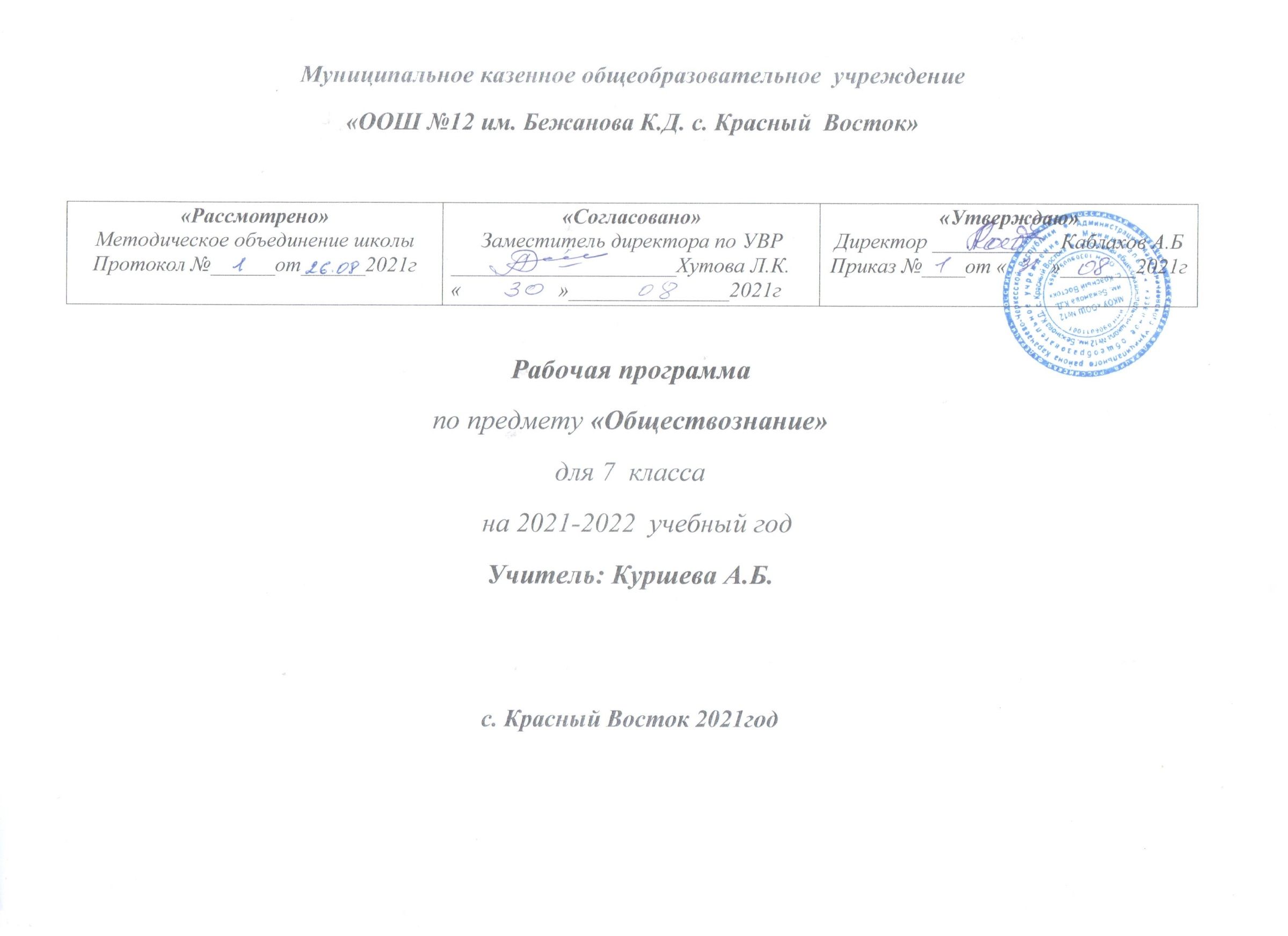 Пояснительная запискаДанная рабочая программа разработана на основе: 1.Закона  РФ «Об  образовании в Российской Федерации» от 29.12.2012 № 273- Ф3;2.Федерального государственного образовательного стандарта основного  общего образования ( Приказ Министерства образования и науки РФ от 17 декабря 2010 г.  №1897 «Об утверждении федерального государственного образовательного основного общего образования);3. Обществознание. Рабочие программы. Предметная линия учебников под редакцией Л.Н.Боголюбова. 5-9 классы: учеб.пособие для общеобразоват. учреждений / [Л.Н.Боголюбов, Н.И.Городецкая, Л.Ф.Иванова и др.].- 4-е изд.- – М.: Просвещение, 2016.-63 с.4. Федерального  перечня учебников, рекомендуемых к использованию при реализации имеющих государственную аккредитацию образовательных программ начального общего, основного общего, среднего общего образования, утвержденного приказом от 31 марта 2014 года № 253, с  изменениями внесенными  приказом Минобрнауки России от 8 июня 2015 года № 576; приказом Минобрнауки России от 28 декабря 2015 года № 1529;  приказом Минобрнауки России от 26 января 2016 года № 38.) Изучение обществознания направлено на достижение следующих целей:*Развитие личности в ответственный период социального взросления человека (10-15 лет), ее познавательных интересов, критического мышления в процессе восприятия социальной информации и определения собственной позиции; нравственной и правовой культуры, экономического образа мышления,  способности к самоопределению и самореализации;*Воспитание общероссийской идентичности, гражданской ответственности, уважения к социальным нормам: приверженности гуманистическим и демократическим ценностям, закрепленным в Конституции Российской Федерации;*Освоение на уровне функциональной грамотности системы знаний, необходимых для социальной адаптации: об обществе; основных социальных ролях; о позитивно оцениваемых обществом качествах личности, позволяющих успешно взаимодействовать в социальной среде; сферах человеческой деятельности; способах регулирования общественных отношений; механизмах реализации и защиты прав человека и гражданина; *Овладение умениями познавательной, коммуникативной, практической деятельности в основных характерных для подросткового возраста социальных ролях.*Формированиеопыта применения полученных знаний для решения типичных задач в области социальных отношений; экономической и гражданско - общественной деятельности; межличностных отношений; отношений между людьми различных национальностей и вероисповеданий; самостоятельной познавательной деятельности; правоотношений; семейно – бытовых отношенийИсходя из концептуальных подходов к современному обществоведческому образованию и особенностей учащихся отроческого (подросткового) возраста, курс призван решить следующие задачи:- создать содержательные и организационно - педагогические условия для усвоения подростками важных для становления личности элементов культуры (знаний, опыта практической и познавательной, коммуникативной, эмоционально-оценочной деятельности);- способствовать усвоению на информационном, практическом и эмоциональном уровне идеалов и ценностей демократического общества (патриотизма, уважения гражданских прав и свобод, осознанного и ответственного выбора в условиях социальных альтернатив);- помочь сориентироваться в основных этических и правовых нормах, в формировании рефлексивного отношения к правилам общежития, трудового и учебного взаимодействия, способствовать личностному самоопределению;- содействовать освоению на информационном и эмпирическом уровне основных социальных ролей в пределах дееспособности личности в подростковом возрасте (член семьи, учащийся школы, труженик, собственник, потребитель, гражданин);- обеспечить практическое владение способами получения адаптированной социальной информации из различных источников, включая анализ положения в своем регионе (городе, селе), рефлексию личного социального опыта, актуальной социальной практики, в том числе включенной в содержание курса;- предоставить возможность учащимся существенно расширить активный словарь через включение в него основных обществоведческих терминов и понятий, которые могут быть освоены на уровне не ниже их распознавания (узнавания) и воспроизведения (называния), правильного употребления в различном контексте в процессе ориентировки в социальной информации;- помочь формированию осведомленности и практическому освоению конструктивных способов учебной и социальной коммуникации, при котором достигается толерантное взаимоприятие партнера, гуманное поведение в социальных конфликтах;- предоставить для практического освоения необходимую информацию о возможностях и особенностях получения образования, рефлексии своих склонностей, способностей и перспектив допрофессиональной подготовки.Образовательная область:«общественно-научные предметы».Количество часов по учебному плану: всего   35 часов в год; 1 час в неделю.Особенности класса: общеобразовательный.Сроки реализации программы: 2021-2022учебный год. Предполагаемые результаты:Личностные результаты:мотивированность на посильное и созидательное участие в жизни общества;заинтересованность не только в личном успехе, но и в благополучии и процветании своей страны;ценностные ориентиры, основанные на идеях патриотизма, любви и уважения к Отечеству; необходимости поддержания гражданского мира и согласия; отношении к человеку, его правам и свободам как высшей ценности; стремлении к укреплению исторически сложившегося государственного единства; признании равноправия народов, единства разнообразных культур; убежденности в важности для общества семьи и семейных традиций; осознании своей ответственности за страну перед нынешним и грядущими поколениями.Метапредметные результатыумение сознательно организовывать свою познавательную деятельность (от постановки цели до получения и оценки результата);умение объяснять явления и процессы социальной действительности с научных позиций; рассматривать их комплексно в контексте сложившихся реалий и возможных перспектив;способность анализировать реальные социальные ситуации, выбирать адекватные способы деятельности и модели поведения в рамках реализуемых основных социальных ролей, свойственных подросткам;овладение различными видами публичных выступлений (высказывания, монолог, дискуссия) и следовании этическим нормам и правилам ведения диалога;умение выполнять познавательные и практические задания, в том числе с использованием проектной деятельности на уроках и в доступной социальной практике, на:1) Использование элементов причинно-следственного анализа;2) Исследование несложных реальных связей и зависимостей;3) Определение сущностных характеристик изучаемого объекта, выбор верных критериев для сравнения, сопоставления, оценки объектов;4) Поиск и извлечение нужной информации по заданной теме в адаптированных источниках различного типа;Предметные результаты:относительно целостное представление об обществе и человеке, о сферах и областях общественной жизни, механизмах и регуляторах деятельности людей;знание ряд ключевых понятий об основных социальных объектах; умение объяснять с опорой на эти понятия явления социальной действительности;знания, умения и ценностные установки, необходимые для сознательного выполнения старшими подростками основных социальных ролей в пределах своей дееспособности;умения находить нужную социальную информацию в педагогически отобранных источниках; адекватно ее воспринимать, применяя основные обществоведческие термины и понятия; преобразовывать в соответствии с решаемой задачей (анализировать, обобщать, систематизировать, конкретизировать имеющиеся данные, соотносить их с собственными знаниями); давать оценку общественным явлениям с позиций одобряемых в современном российском обществе социальных ценностей;понимание побудительной роли мотивов в деятельности человека, места ценностей в мотивационной структуре личности, их значения в жизни человека и развитии общества;знание основных нравственных и правовых понятий, норм и правил, понимание их роли как решающих регуляторов общественной жизни; умение применять эти нормы и правила к анализу и оценке реальных социальных ситуаций; установка на необходимость руководствоваться этими нормами и правилами в собственной повседневной жизни;Предметные результаты.В организации учебного процесса предусмотрен контроль за уровнем качества знаний учащихся в следующих формах:- промежуточный контрольиндивидуальные карточки,диктанты (используется текст с ошибками),анализ схем, таблиц,фронтальный устный опрос,понятийные диктанты,тематические тесты по изученному блоку, проект-итоговый контроль – тестовая работа, проект.Метапредметные и личностные  результаты:решение задач проблемного,  творческого и поискового характера;учебное проектирование;итоговые проверочные работы;олимпиадные задания (комплексные работы на межпредметной основе)Используемый  учебно-методический комплектУчебник «Обществознание» Л.Н. Боголюбова, Л.Ф. Иванова. М.- Просвещение, 2016 г.Рабочая тетрадь по обществознанию: 7 класс: к учебнику под редакцией Л.Н. Боголюбова, Н.И. Городецкой «Обществознание. 8 класс»/ А.С. Митькин.-2 –е изд., стереотип.- М.: Издательство «Экзамен»,2014.-111.Распределение материала по курсу «Обществознание»КАЛЕНДАРНО- ТЕМАТИЧЕСКОЕ ПЛАНИРОВАНИЕ УРОКОВ ОБЩЕСТВОЗНАНИЯ В 7 КЛАССЕ№ п/пТема урокаКоличество часов1Введение 12Регулирование поведения людей в обществе123Человек в экономических отношениях134Человек и природа55Итоговое повторение4№ п/пТема и тип урокаКол-во часовПланируемые результатыПланируемые результатыПланируемые результатыПланируемые результатыОсновные виды деятельностиДата проведения урокаДата проведения урока№ п/пТема и тип урокаКол-во часовпредметныеметапредметные УУД(Познавательные, Коммуникативные, Регулятивные)метапредметные УУД(Познавательные, Коммуникативные, Регулятивные)Личностные УУДОсновные виды деятельностиДата проведения урокаДата проведения урока№ п/пТема и тип урокаКол-во часовпредметныеметапредметные УУД(Познавательные, Коммуникативные, Регулятивные)метапредметные УУД(Познавательные, Коммуникативные, Регулятивные)Личностные УУДОсновные виды деятельностипланфактВведение (1 ч.)Введение (1 ч.)Введение (1 ч.)Введение (1 ч.)Введение (1 ч.)Введение (1 ч.)Введение (1 ч.)Введение (1 ч.)Введение (1 ч.)1Вводный урокУрок «открытия»нового знания1Получат первичные представления о наукеПолучат первичные представления о наукеП: давать определения  понятиям.К: участвовать в обсуждении вопроса о том, для чего нужно изучать обществознанияФормирование мотивации к изучению обществознанию Вспомнить основные итоги прошлого года обученияПознакомиться с основным содержанием курса 7 класса.Наметить перспективу совершенствования умений и навыков в процессе учебной деятельности.Определить основные требования к результатам обучения и критерии успешной работыбеседа07.09Регулирование поведения людей в обществе ( 1 ч.)Регулирование поведения людей в обществе ( 1 ч.)Регулирование поведения людей в обществе ( 1 ч.)Регулирование поведения людей в обществе ( 1 ч.)Регулирование поведения людей в обществе ( 1 ч.)Регулирование поведения людей в обществе ( 1 ч.)Регулирование поведения людей в обществе ( 1 ч.)Регулирование поведения людей в обществе ( 1 ч.)Регулирование поведения людей в обществе ( 1 ч.)Регулирование поведения людей в обществе ( 1 ч.)2Что значит жить по правиламУрок «открытия»нового знания1Научатся: понимать, что человек принадлежит обществу, живет и развивается в нем. Получат возможность научиться: понимать себя, анализировать своипоступки, чувства, состояния, приобретаемый опыт; работать в группах и парахНаучатся: понимать, что человек принадлежит обществу, живет и развивается в нем. Получат возможность научиться: понимать себя, анализировать своипоступки, чувства, состояния, приобретаемый опыт; работать в группах и парахП: выявляют особенности и признаки объектов; приводят примеры в качестве доказательства выдвигаемыхположений. Сохраняют мотивацию кучебной деятельности; проявляют интерес к новому учебному материалу; Характеризовать на примерах социальные нормы и их роль в общественной жизни14.093–4Права и обязанности гражданУрок «открытия»нового знания2Научатся: характеризовать свои права и обязанности; объяснять их неотчуждаемость и неотъемлемость. Получат возможность научиться: работать стекстом учебника; анализировать схемы и таблицы; высказывать собственное мнение, сужденияНаучатся: характеризовать свои права и обязанности; объяснять их неотчуждаемость и неотъемлемость. Получат возможность научиться: работать стекстом учебника; анализировать схемы и таблицы; высказывать собственное мнение, сужденияП: устанавливают причинно-следственные связи и зависимости между объектами. К: планируют цели и способы взаимодействия; обмениваются мнениями, слушают друг друга, понимают позицию партнера, в том числе и отличную от своей, согласовывают действия спартнером. Проявляют заинтересованность не только вличном успехе, но и в решении проблемныхХарактеризовать конституционные права и обязанности граждан РФ. Анализировать несложные практические ситуации, связанные с реализацией гражданами своих прав и свобод. Называть права ребенка и характеризовать способы их защиты. Приводить примеры защиты прав ребенка и интересов детей, оставшихся без попечения родителей. Раскрывать особенности правового статуса несовершеннолетнихзаданийвсей группой выражают положительное отношение кпроцессу познания; 21.0928.095-6Почему важно соблюдать законыУрок «открытия»нового знания2Научатся: формировать важно представление о законопослушной деятельности человека, функциях закона, объяснять значение понятий свобода, закон, порядок, справедливость. Получат возможность научиться: работать с текстом учебника; анализировать схемы и таблицы; высказывать собственное мнение, сужденияНаучатся: формировать важно представление о законопослушной деятельности человека, функциях закона, объяснять значение понятий свобода, закон, порядок, справедливость. Получат возможность научиться: работать с текстом учебника; анализировать схемы и таблицы; высказывать собственное мнение, сужденияП: самостоятельно выделяют и формулируют цели; анализируют вопросы, формулируют ответы. Р: принимают и сохраняют учебную задачу; самостоятельно выделяют и формулируют цель; составляют план и последовательность действийПрименяют правила делового сотрудничества; сравнивают разные точки зрения; оценивают собственную учебную деятельность; выражают положительное отношение кпроцессу познанияРаскрывать значение соблюдения законов для обеспечения правопорядка.Объяснять и конкретизировать фактами социальной жизни связь закона и правопорядка, закона и справедливостиВопросы рубрики «Проверим себя» с. 2905.1012.107-8Защита ОтечестваУрок «открытия»нового знания2Научатся объяснять положение о том, что защита Отечества – это долг и обязанность гражданина, значение понятий армия, патриотизм, священный долг, гражданственность.Получат возможность научиться: работать стекстом учебника; анализировать таблицы; решать логические задачи; высказывать собственноемнение, суждения.Научатся объяснять положение о том, что защита Отечества – это долг и обязанность гражданина, значение понятий армия, патриотизм, священный долг, гражданственность.Получат возможность научиться: работать стекстом учебника; анализировать таблицы; решать логические задачи; высказывать собственноемнение, суждения.Оценивают Характеризовать защиту Отечества как долг и обязанность гражданина РФ.Приводить примеры важности подготовки к исполнению воинского долгаЗадания рубрики «В классе и дома» на с.3819.1009.117-8Защита ОтечестваУрок «открытия»нового знания2Научатся объяснять положение о том, что защита Отечества – это долг и обязанность гражданина, значение понятий армия, патриотизм, священный долг, гражданственность.Получат возможность научиться: работать стекстом учебника; анализировать таблицы; решать логические задачи; высказывать собственноемнение, суждения.Научатся объяснять положение о том, что защита Отечества – это долг и обязанность гражданина, значение понятий армия, патриотизм, священный долг, гражданственность.Получат возможность научиться: работать стекстом учебника; анализировать таблицы; решать логические задачи; высказывать собственноемнение, суждения.собственную учебную деятельность, свои достижения; анализируют ихарактеризуютэмоциональное состояние и чувства окружающих, строят свои взаимоотношения с их учетомХарактеризовать защиту Отечества как долг и обязанность гражданина РФ.Приводить примеры важности подготовки к исполнению воинского долгаЗадания рубрики «В классе и дома» на с.3819.1009.119Для чего нужна дисциплинаУрок «открытия»нового знания1Научатся: определять понятий «дисциплина, воля, самовоспитание», составляющие дисциплины. Получат возможность научиться: работать с текстом учебника; анализировать схемы и таблицы; высказывать собственное мнение, сужденияНаучатся: определять понятий «дисциплина, воля, самовоспитание», составляющие дисциплины. Получат возможность научиться: работать с текстом учебника; анализировать схемы и таблицы; высказывать собственное мнение, сужденияР: принимают и сохраняют учебную задачу; учитывают выделенные учителем ориентиры действия в новом учебном материале в сотрудничестве с учителем. П: ставят и формулируют проблему урока; самостоятельно создают алгоритм деятельности при решении проблемы. К: проявляют активность во взаимодействии длярешения коммуникативных и познавательных задач (задают вопросы, формулируют свои затруднения; предлагают помощь и сотрудничество)Определяют целостный, социально ориентированный взгляд на мир вединстве и разнообразиинародов, культуры и религийРаскрывать значение дисциплины как необходимого условия существования общества и человека.Характеризовать различные виды дисциплины.Моделировать несложные практические ситуации, связанные с последствиями нарушения общеобязательно и специальной дисциплиныТест «Твоя сила воли»16.1110Виновен – отвечайУрок «открытия»нового знания1Научатся объяснять положение о том, что быть законопослушным гражданином обязанность и необходимость, понятия противозаконное поведение, ответственность, справедливое наказание.Получат возможность научиться: работать с текстом учебника; анализировать таблицы; решать логические задачи; высказывать собственное мнение, суждения.Научатся объяснять положение о том, что быть законопослушным гражданином обязанность и необходимость, понятия противозаконное поведение, ответственность, справедливое наказание.Получат возможность научиться: работать с текстом учебника; анализировать таблицы; решать логические задачи; высказывать собственное мнение, суждения.П: выявляют особенности и признаки объектов; приводят примеры в качестве доказательства выдвигаемыхположений. К: взаимодействуют в ходе групповой работы, ведут диалог, участвуют в дискуссии; принимают другое мнение и позицию, допускают существование различных точек зрения. Р: прогнозируют результаты уровня усвоения изучаемого материала; принимают и сохраняют учебную задачуСохраняют мотивацию кучебной деятельности; проявляют интерес к новому учебному материалу; выражают положительное отношение к процессу познания; адекватно принимают и понимают причины успешности/неуспешности учебной деятельностиХарактеризовать ответственность за нарушение законов.Определять черты законопослушного поведения.Моделировать несложные практические ситуации, связанные с последствиями противозаконного поведения. Описывать и иллюстрировать примерами проявления ответственности несовершеннолетних.Задания рубрики «В классе и дома» на с5423.1111-12Кто стоит на страже закона. Урок «открытия»нового знания2Научатся: объяснять значения понятий законность, правопорядок, правоохранительные органы;  задачи правоохранительных органов, выявлять основные направления деятельности полиции.Получат возможность научиться: работать с текстом учебника; анализировать таблицы; решать логические задачи;высказывать собственное мнение, сужденияНаучатся: объяснять значения понятий законность, правопорядок, правоохранительные органы;  задачи правоохранительных органов, выявлять основные направления деятельности полиции.Получат возможность научиться: работать с текстом учебника; анализировать таблицы; решать логические задачи;высказывать собственное мнение, сужденияП: овладевают целостными представлениями о качествах личности человека; привлекают информацию, полученную ранее, для решения учебной задачи. Р: учитывают ориентиры, данные учителем, приосвоении нового учебного материалаСравнивают разные точки зрения; оценивают собственную учебную деятельность; сохраняют мотивацию кучебной деятельностиНазывать правоохранительные органы Российского государства. Различать сферу деятельности полиции, правоохранительных органов. Исследовать несложные практические ситуации, связанные с деятельностью правоохранительных органовЗадания рубрики «В классе и дома» на с.6330.1107.1213Практикум по теме «Регулирование поведения людей в обществе»Урок развивающего контроля1Научиться исследовать и анализировать способы регулирования поведения людей в обществе; определять сущностные характеристики изучаемых объектовНаучиться исследовать и анализировать способы регулирования поведения людей в обществе; определять сущностные характеристики изучаемых объектовК: развивать умения точно и грамотно выражать свои мысли.Р: самостоятельно обнаруживать и формулировать учебную проблему, искать необходимую информацию.Формирование социальных норм, правил поведения, умения нести ответственность за свои решенияСистематизировать наиболее часто задаваемые вопросы. Устанавливать причины актуальности тех или иных вопросов для школьниковтесты14.12Человек в экономических отношениях (13 часов)Человек в экономических отношениях (13 часов)Человек в экономических отношениях (13 часов)Человек в экономических отношениях (13 часов)Человек в экономических отношениях (13 часов)Человек в экономических отношениях (13 часов)Человек в экономических отношениях (13 часов)Человек в экономических отношениях (13 часов)Человек в экономических отношениях (13 часов)Человек в экономических отношениях (13 часов)14-15Экономика и её основные участникиУрок «открытия»нового знания2Научатся: определять агентов экономики, анализировать формы экономической деятельности; взаимоотношения людей в процессе экономической деятельности. Получат возможность научиться: ориентироваться на понимание причин успеха в учебе; формулировать собственную точку зрения; осуществлять поиск нужнойинформации, выделять главное.Научатся: определять агентов экономики, анализировать формы экономической деятельности; взаимоотношения людей в процессе экономической деятельности. Получат возможность научиться: ориентироваться на понимание причин успеха в учебе; формулировать собственную точку зрения; осуществлять поиск нужнойинформации, выделять главное.П: выявляют особенности и признаки объектов; приводят примеры в качестве доказательства выдвигаемыхположений. Р: прогнозируют результаты уровня усвоения изучаемого материала; принимают и понимают сохраняют учебную задачуСохраняют мотивацию кучебной деятельности; проявляют интерес к новому учебному материалу; выражаютположительное отношение кпроцессу познания; адекватно принимают и понимают причины успешности/неуспешности учебной деятельностиХарактеризовать роль потребителя и производителя в экономике. Приводить примеры их деятельности. Описывать различные формы организации хозяйственной жизни. Исследовать несложные практические ситуации, связанные с выполнением социальных ролей потребителя и производителяЗадания рубрики «В классе и дома» на с.71-7221.1216Мастерство работникаУрок «открытия»нового знания1Научатся: раскрывать смысл слов «квалификация», «специалист высокой квалификации», «мастер». Получат возможность научиться: работать с текстом учебника; анализировать схемы и таблицы; высказывать собственное мнение, сужденияНаучатся: раскрывать смысл слов «квалификация», «специалист высокой квалификации», «мастер». Получат возможность научиться: работать с текстом учебника; анализировать схемы и таблицы; высказывать собственное мнение, сужденияСравнивают разные точки зрения; оценивают собственную учебную деятельность; сохраняют мотивацию кучебной деятельностиОписывать составляющие квалификации работника.Характеризовать факторы, влияющие на размер заработной платы.Объяснять взаимосвязь квалификации, количества и качества трудаСоставить резюме11.0117-18Производство: затраты, выручка,прибыльУрок «открытия»нового знания2Научатся: объяснять значение понятия выручка, прибыль, затраты, разделение труда; определять роль разделения труда впроизводстве, способы получения выгоды от производительной деятельности. Получат возможность научиться: понимать себя,анализировать свои поступки, чувства, состояния, приобретаемый опыт; работать в группах и парахНаучатся: объяснять значение понятия выручка, прибыль, затраты, разделение труда; определять роль разделения труда впроизводстве, способы получения выгоды от производительной деятельности. Получат возможность научиться: понимать себя,анализировать свои поступки, чувства, состояния, приобретаемый опыт; работать в группах и парахОценивают собственную учебную деятельность, свои достижения; анализируют и характеризуютэмоциональноесостояние и чувства окружающих, строят свои взаимоотношения с их учетомРаскрывать роль производства в удовлетворении потребностей общества. Характеризовать факторы, влияющие на производительность труда. Объяснять значение разделения труда в развитии производства. Различать общие, постоянные и переменные затраты производства.Проблемные задания18.0125.0119-20Виды и формы бизнесаУрок «открытия»нового знания2Научатся: объяснять значение понятий предпринимательская деятельность, бизнес, собственность, акция .определять каковы источники и цели богатства, что и как вы- годно производить, как  получить прибыль. Получат возможность научиться: ориентироваться на понимание причин успеха в учебе; формулировать собственную точку зрения; осуществлять поиск нужнойинформации, выделять главное.Научатся: объяснять значение понятий предпринимательская деятельность, бизнес, собственность, акция .определять каковы источники и цели богатства, что и как вы- годно производить, как  получить прибыль. Получат возможность научиться: ориентироваться на понимание причин успеха в учебе; формулировать собственную точку зрения; осуществлять поиск нужнойинформации, выделять главное.П: ставят и формулируют проблему урока; самостоятельно создают алгоритм деятельности при решении проблемы. К: проявляют активность во взаимодействии длярешения коммуникативных и познавательных задач (задают вопросы, формулируют свои затруднения; предлагают помощь и сотрудничество. Р: прогнозируют результаты уровня усвоения изучаемого материала; принимают и сохраняют учебную задачуПрименяют правила делового сотрудничества; сравнивают разные точки зрения; оценивают собственную учебную деятельность; выражают положительное отношение кпроцессу познанияОбъяснять значение бизнеса в экономическом развитии страны. Характеризовать особенности предпринимательской деятельности. Сравнивать формы организации бизнеса. Исследовать несложные практические ситуации, связанные с достижением успеха в бизнесе. Выражать собственное отношение к бизнесу с морально- этических позицийТаблица «Формы бизнеса»01.0208.0221Обмен, торговля, рекламаУрок «открытия»нового знания1Научатся: объяснять значение понятий стоимость, цена товара, рынок, торговля, реклама; определять, что такое культура общения человека;  анализировать нравственную и правовую оценку конкретных ситуаций; осуществлять поиск дополнительных сведений в СМИ; отвечать навопросы, высказывать собственную точку зрения. Научатся: объяснять значение понятий стоимость, цена товара, рынок, торговля, реклама; определять, что такое культура общения человека;  анализировать нравственную и правовую оценку конкретных ситуаций; осуществлять поиск дополнительных сведений в СМИ; отвечать навопросы, высказывать собственную точку зрения. П: овладевают целостными представлениями о качествах личности человека; привлекают информацию, полученную ранее, для решения учебной задачи. Р: учитывают ориентиры, данные учителем, приосвоении нового учебного материалаСравнивают разные точки зрения; оценивают собственную учебную деятельность; сохраняют мотивацию кучебной деятельностиОбъяснять условия осуществления обмена в экономике. Характеризовать торговлю и ее формы как особый вид экономической деятельности. Раскрывать роль рекламы в развитии торговли. Выражать собственное отношение к рекламной информации.Оценивать свое поведение с точки зрения рационального покупателяСоздать рекламу конфет дружба15.0222Деньги и их функцииУрок «открытия»нового знания1Научатся: объяснять значение понятий эквивалент, цена, средство обращения, средство платежа, мировые деньги, конвертируемость; понимать, почему деньги играют большую роль в экономике, различать различные функции денег. ; отвечать на вопросы, высказывать собственную точку зрения.Научатся: объяснять значение понятий эквивалент, цена, средство обращения, средство платежа, мировые деньги, конвертируемость; понимать, почему деньги играют большую роль в экономике, различать различные функции денег. ; отвечать на вопросы, высказывать собственную точку зрения.П: устанавливают причинно-следственные связи и зависимости между объектами. Р: принимают и сохраняют учебную задачу; учитывают выделенные учителем ориентиры действияПроявляют заинтересованность не только вличном успехе, но и в решении проблемных заданий всей группой; Описывать виды денег. Раскрывать на примерах функции денег.Схема «Функции денег»22.0223-24Экономика семьиУрок «открытия»нового знания2Научатся: объяснять значение понятий доход семьи, семейный бюджет, домашнее хозяйство, имущество; считать семейный бюджет, определять источники семейного дохода и группы расхода. Получат возможность научиться: допускать существование различных точек зрения, принимать другоемнение и позицию, приходить к общему решению; задавать вопросы; осуществлять поиск нужнойинформации, выделять главноеНаучатся: объяснять значение понятий доход семьи, семейный бюджет, домашнее хозяйство, имущество; считать семейный бюджет, определять источники семейного дохода и группы расхода. Получат возможность научиться: допускать существование различных точек зрения, принимать другоемнение и позицию, приходить к общему решению; задавать вопросы; осуществлять поиск нужнойинформации, выделять главноеП: самостоятельно выделяют и формулируют цели; анализируют вопросы, формулируют ответы. К: участвуют в коллективном обсуждении проблем; анализируют и обмениваются мнениями, характеризуют позицию партнера,различных точек зрения.Р: ставят учебную задачуна основе соотнесения того, что уже известно и усвоено, и того, что ещёнеизвестноОценивают собственную учебную деятельность, свои достижения; анализируют и обмениваются мнениями.Раскрывать понятие «семейный бюджет». Приводить примеры различных источников доходов семьи. Различать обязательные и произвольные расходы. Описывать закономерность изменения потребительских расходов семьи и зависимости доходовСмоделировать семейный бюджет01.0308.0325-26Практикум по теме «Человек  в экономических отношениях»Урок развивающего контроля2Научатся: определять основные понятия ктеме  «Человек в экономических отношениях». Получат возможность научиться: работать с текстом учебника; анализировать таблицы;решать логические задачи; высказывать собственное мнение, сужденияНаучатся: определять основные понятия ктеме  «Человек в экономических отношениях». Получат возможность научиться: работать с текстом учебника; анализировать таблицы;решать логические задачи; высказывать собственное мнение, сужденияП: овладевают целостными представлениями о качествах личности человека; привлекают информацию, полученную ранее, для решения учебной задачи. К: планируют целии способы взаимодействия; обмениваются мнениями; участвуют в коллективном обсуждении проблем; распределяют обязанности, проявляют способность квзаимодействию. Р: учитывают ориентиры, данные учителем, приосвоении нового учебного материалаСравнивают разные точки зрения; оценивают собственную учебную деятельность; сохраняютмотивацию к учебной деятельностиОбобщить знания и расширить опыт решения познавательных и практических задач по изучаемой теме. Систематизировать наиболее часто задаваемые вопросы. Устанавливать причины актуальности тех или иных вопросов для школьниковРешение задач, тесты15.0329.03Человек и природа (5 часов)Человек и природа (5 часов)Человек и природа (5 часов)Человек и природа (5 часов)Человек и природа (5 часов)Человек и природа (5 часов)Человек и природа (5 часов)Человек и природа (5 часов)Человек и природа (5 часов)Человек и природа (5 часов)27Человек- часть природыУрок «открытия»нового знания1 Научатся: объяснять значение понятий экология, природа, вторая природа, биосфера, исчерпаемые и неисчерпаемые ресурсы, техногенные аварии; и как закон защищает природу. Получат возможность научиться: работать с текстом учебника; высказывать собственное мнение, суждения о том, как беречь природу и что каждый из нас может сделать, чтобы сберечь богатства природы.Научатся: объяснять значение понятий экология, природа, вторая природа, биосфера, исчерпаемые и неисчерпаемые ресурсы, техногенные аварии; и как закон защищает природу. Получат возможность научиться: работать с текстом учебника; высказывать собственное мнение, суждения о том, как беречь природу и что каждый из нас может сделать, чтобы сберечь богатства природы.П: ориентируются в разнообразии способов решения познавательных задач; выбирают наиболее эффективные способы их решения. Узнают, каковы природные ресурсы нашей планеты, как человек воздействует на природу. К: договариваются о распределении функций и ролей в группе; задают вопросыкак беречь природу.Выражаютположительное отношение кпроцессу познания; адекватно понимают причины успешности/неуспешности учебной деятельностиОбъяснять значение природных ресурсов в жизни общества. Характеризовать отношение людей к исчерпаемым ресурсам. Описывать состояние неисчерпаемых богатств Земли. Объяснять опасность загрязнения воды, почвы и атмосферы. Различать ответственное и безответственное отношение к природе. Определять собственное отношение к природеЗадания 1-5 рубрики «Проверим себя» на с.13105.0428Охранять природу – значит охранять жизньУрок «открытия»нового знания1Научатся: определять смысл экологическойморали, объяснять значение понятия «природоохранительная деятельность» Получат возможность научиться: работать с текстом учебника; решать логические задачи; высказывать собственное мнение, суждения.Научатся: определять смысл экологическойморали, объяснять значение понятия «природоохранительная деятельность» Получат возможность научиться: работать с текстом учебника; решать логические задачи; высказывать собственное мнение, суждения.П: выявляют особенности и признаки объектов; приводят примеры в качестве доказательства выдвигаемых положений. К: взаимодействуют в ходе совместной работы, ведут диалог, участвуют в дискуссии; принимают другое мнение и позицию, допускают существование различных точек зрения. Сохраняют мотивацию кучебной деятельности; проявляютинтерес к новому, учебному материалу; принимают и понимают причины успешности/неуспешности учебной деятельностиОбъяснять необходимость активной деятельности по охране природы. Характеризовать смысл экологической моралиЗдания рубрики «В классе и дома» на с.14012.0429Закон настраже природыУрок «открытия»нового знания1Научатся: объяснять значение понятий природные условия, охрана природы, заповедник; Получат возможность научиться: работать с текстом учебника; высказывать собственное мнение, сужденияНаучатся: объяснять значение понятий природные условия, охрана природы, заповедник; Получат возможность научиться: работать с текстом учебника; высказывать собственное мнение, сужденияР: адекватно воспринимают предложения и оценку учителей, товарищей, родителей и других людей. П: выбирают наиболее эффективные способы решения задач; контролируют и оценивают процесс и результат деятельности. Проявляют способность крешению моральных дилемм на основе учёта позиций партнёров вобщении; ориентируются на их мотивы и чувства, устойчивое следование вповеденииморальным нормам и этическим требованиямХарактеризовать деятельность государства по охране природы.Называть наказания, установленные законом для тех кто наносит вред природе.Иллюстрировать примерами возможности общественных организации и граждан в сбережении природы19.0430-31Практикум по теме «Человек и природа»Урок развивающего контроля2Научатся: анализировать свои поступки и отношения к природе. Получат возможность научиться: работать с текстом учебника;  высказывать собственное мнение, сужденияНаучатся: анализировать свои поступки и отношения к природе. Получат возможность научиться: работать с текстом учебника;  высказывать собственное мнение, сужденияП: ставят и формулируют цели и проблему  урока; осознанно и произвольно строят сообщения в устной и письменной форме, в том числе творческого и исследовательского характера. Р: планируют свои действия в соответствии споставленной задачей и условиями её реализации, в том числе вовнутреннем планеОпределяют своюличностнуюпозицию; адекватную дифференцированную самооценку своей успешностиСистематизировать наиболее часто задаваемые вопросы. Устанавливать причины актуальности тех или иных вопросов для школьниковтесты26.0403.05Итоговое повторение (4 часа)Итоговое повторение (4 часа)Итоговое повторение (4 часа)Итоговое повторение (4 часа)Итоговое повторение (4 часа)Итоговое повторение (4 часа)Итоговое повторение (4 часа)Итоговое повторение (4 часа)Итоговое повторение (4 часа)Итоговое повторение (4 часа)32«Человек в экономических отношениях» Защита проектовУрок развивающего контроля1Научатся: пользоваться дополнительными источниками информации, отбирать материал по заданной теме; подбирать иллюстративный материал к тексту своего совместной деятельности. выступления. Получат возможность научиться: публично выступать; высказывать собственное мнение, сужденияНаучатся: пользоваться дополнительными источниками информации, отбирать материал по заданной теме; подбирать иллюстративный материал к тексту своего совместной деятельности. выступления. Получат возможность научиться: публично выступать; высказывать собственное мнение, сужденияП: выбирают наиболее эффективные способы решения задач; контролируют и оценивают процесс и результат деятельности. К: договариваются самооценку о распределении функций и ролей всовместной деятельности. Определяют свою личностную позицию; адекватную дифференцированную самооценку своей успешностисознательно организуют проектную деятельность на доступном уровне.1.Защита индивидуальных проектов.2.Обсуждение проектов3.Подготовка к контрольной работе10.0533-35Итоговое повторение курса «Обществознание»Урок развивающего контроля3Научатся: выполнять контрольные задания пообществознанию. Получат возможность научиться: преобразовывать извлечённую информацию в соответствии с заданием используют речевые средства (выделять главное, сравнивать, выражать свое отношение) и представлять её в виде письменного текстаНаучатся: выполнять контрольные задания пообществознанию. Получат возможность научиться: преобразовывать извлечённую информацию в соответствии с заданием используют речевые средства (выделять главное, сравнивать, выражать свое отношение) и представлять её в виде письменного текстаП: ставят и  формулируют цели и проблему урока; осознанно и произвольно строят сообщения в устной и письменной форме, в том числе творческого и исследовательского характера. Р: планируют свои действия в соответствии споставленной задачей и условиями её реализации, в том числе вовнутреннем планеВыражают адекватное понимание причин успешности/неуспешности учебной деятельности, устойчивую учебно- познавательную мотивацию ученияпровести диагностику результатов обучения в 7 классе. Подвести итоги учебной работы за год. Наметить перспективы обучения в 8 классе.Тесты 17.0524.0530.05